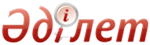 Об утверждении Положения об организациях здравоохранения, оказывающих кардиологическую, интервенционную кардиологическую и кардиохирургическую помощь населению Республики КазахстанПриказ и.о. Министра здравоохранения Республики Казахстан от 22 сентября 2011 года № 647. Зарегистрирован в Министерстве юстиции Республики Казахстан 24 октября 2011 года № 7273

      В соответствии с подпунктом 1) пункта 3 статьи 32 Кодекса Республики Казахстан от 18 сентября 2009 года «О здоровье народа и системе здравоохранения», ПРИКАЗЫВАЮ:



      1. Утвердить прилагаемое Положение о деятельности организаций здравоохранения, оказывающих кардиологическую, кардиологическую интервенционную и кардиохирургическую помощь в Республике Казахстан.



      2. Департаменту организации медицинской помощи Министерства здравоохранения Республики Казахстан (Тулегалиева А.Г.) обеспечить государственную регистрацию настоящего приказа в Министерстве юстиции Республики Казахстан.



      3. Юридическому департаменту Министерства здравоохранения Республики Казахстан (Бесбалаев К.Б.) обеспечить официальное опубликование настоящего приказа после его государственной регистрации в Министерстве юстиции Республики Казахстан.



      4. Контроль за исполнением настоящего приказа возложить на Вице-министра здравоохранения Республики Казахстан Байжунусова Э.А.



      5. Настоящий приказ вводится в действие по истечении десяти

календарных дней после дня его первого официального опубликования.      И.о. Министра                              С. МусиновУтверждено          

приказом и.о. Министра    

здравоохранения        

Республики Казахстан     

от 22 сентября 2011 года № 647 

Положение

об организациях здравоохранения, оказывающих

кардиологическую, интервенционную кардиологическую

и кардиохирургическую помощь населению Республики Казахстан 

1. Общие положения

      1. Настоящее Положение об организациях здравоохранения, оказывающих кардиологическую, интервенционную кардиологическую и кардиохирургическую помощь населению Республики Казахстан (далее - Положение) разработано в соответствии с подпунктом 1) пункта 3 статьи 32 Кодекса Республики Казахстан от 18 сентября 2009 года "О здоровье народа и системе здравооохранения" и регулирует деятельность медицинских организаций, оказывающих кардиологическую, интервенционную кардиологическую, кардиохирургическую помощь независимо от форм собственности и ведомственной принадлежности.



      2. Деятельность организаций здравоохранения, оказывающих кардиологическую, интервенционную кардиологическую и кардиохирургическую помощь населению (взрослому и детскому) направлена на раннее выявление больных с болезнями системы кровообращения (далее - БСК), своевременное лечение и медицинскую реабилитацию.



      3. Работу организаций здравоохранения, оказывающих кардиологическую помощь населению (взрослому и детскому) координирует главный внештатный кардиолог, интервенционную кардиологическую помощь - координирует главный внештатный интервенционный кардиолог и кардиохирургическую помощь - координирует главный внештатный кардиохирург (республики, области, города).



      Структура и штатная численность медицинского персонала организаций здравоохранения, оказывающих кардиологическую помощь населению (взрослому и детскому) устанавливаются руководителем исходя из объема проводимой лечебно-диагностической работы, численности обслуживаемого населения и штатных нормативов.



      4. Кардиологическая, интервенционная кардиологическая и кардиохирургическая помощь населению оказывается в организациях здравоохранения в форме амбулаторно-поликлинической, стационарной, стационарозамещающей помощи.



      Организаций здравоохранения, оказывающие кардиологическую, интервенционную кардиологическую и кардиохирургическую помощь населению (взрослому и детскому) могут использоваться в качестве клинической базы высшего, дополнительного и среднего медицинского образования, а также научных организаций.



      5. Организации здравоохранения, оказывающие кардиологическую, интервенционную кардиологическую и кардиохирургическую помощь населению обеспечивают ведение первичных медицинских документов в соответствии с приказом и.о. министра здравоохранения Республики Казахстан от 23.11.2010 года № 907 "Об утверждении форм первичной медицинской документации организаций здравоохранения" (зарегистированный в Реестре государственной регистрации нормативных правовых актов 21 декабря 2010 года под № 6697). 

2. Основные задачи организаций здравоохранения, оказывающих

кардиологическую, интервенционную кардиологическую и

кардиохирургическую помощь

      6. Основными задачами организаций здравоохранения, оказывающих кардиологическую, интервенционную кардиологическую и кардиохирургическую помощь населению являются:



      1) организация и проведение мероприятий, направленных на профилактику, снижение заболеваемости, инвалидизации, смертности от БСК, увеличение продолжительности и улучшение качества жизни пациентов с сердечно-сосудистыми заболеваниями (далее - ССЗ);



      2) раннее выявление БСК путем современных методов диагностики;



      3) оказание качественной высококвалифицированной специализированной и высокоспециализированной медицинской помощи больным с ССЗ с соблюдением преемственности на всех этапах лечения;



      4) организация и оказание стационарозамещающей и реабилитационной помощи пациентам с ССЗ, не нуждающимся в круглосуточном медицинском наблюдении;



      5) оказание медико-социальной помощи больным с ССЗ;



      6) взаимодействие с другими организациями здравоохранения и преемственность в своей деятельности по вопросам организации и оказания медицинской помощи больным с БСК;



      7) внедрение инновационных медицинских технологий в диагностике и лечении БСК. 

3. Структура организаций здравоохранения,

оказывающих кардиологическую, интервенционную кардиологическую

и кардиохирургическую помощь

      7. К организациям здравоохранения, оказывающим кардиологическую, интервенционную кардиологическую и кардиохирургическую помощь относятся:



      1) кардиологический центр и/или диспансер;



      2) кардиохирургический центр;



      3) медицинские организации, в структуре которых, в зависимости от возложенных на него функций организовываются отделение кардиологии и/или интервенционной кардиологии, кардиохирургическое отделение стационарных медицинских организаций, отделение восстановительного лечения и реабилитации, кардиологический кабинет. 

4. Кардиологический центр и/или диспансер

      8. Кардиологический центр и/или диспансер создается как самостоятельная организация здравоохранения с учетом особенностей и потребностей населения региона для оказания специализированной и/или высокоспециализированной медицинской помощи больным с ССЗ на областном, городском или республиканском уровнях.



      9. Кардиологический центр и/или диспансер осуществляет следующие функции:



      1) организационно-методическое руководство, оценка качества и эффективности работы лечебно-профилактических организаций по профилактике, диагностике, лечению, реабилитации и диспансерному наблюдению больных с ССЗ, в том числе службы скорой медицинской помощи, санаторного и амбулаторно-поликлинического звена;



      2) координация, организация и проведение мероприятий по первичной и вторичной профилактике ССЗ;



      3) мониторинг и анализ основных медико-статистических показателей заболеваемости, инвалидности и смертности (стационарной и амбулаторной) от ССЗ;



      4) реализация государственных и региональных программ, направленных на снижение заболеваемости и смертности от БСК;



      5) консультативной, практической и организационно-методической помощи медицинским организациям и медицинским службам, а также учебным заведениям по вопросам оказания кардиологической помощи населению;



      6) участие в разработке протоколов и стандартов оказания медицинской помощи и формуляров лекарственных средств;



      7) внедрение в клиническую практику современных достижений в области оказания медицинской помощи больным с ССЗ и проведение анализа эффективности их применения;



      8) оказание медицинской помощи на стационарном этапе и оценка организации санаторно-курортного и амбулаторного этапов реабилитации больных с ССЗ;



      9) организация диспансерного наблюдения за больными, страдающими ССЗ;



      10) осуществление экспертизы временной нетрудоспособности;



      11) участие в повышении квалификации врачей первичного звена здравоохранения, скорой медицинской помощи и среднего медицинского персонала по вопросам кардиологии;



      12) участие в гигиеническом воспитании населения по вопросам профилактики БСК, в том числе с привлечением возможностей средств массовой информации;



      13) планирование повышения квалификации специалистов и направление их на соответствующие циклы в организации последипломного образования;



      14) анализ заболеваемости, распространенности, инвалидности и смертности от БСК и составление отчетов в соответствии с формами  первичной медицинской документации  организаций здравоохранения;



      15) анализ объема и качества оказания диагностической и лечебной помощи больным с БСК;



      16) участие в проверках качества оказания медицинской помощи больным с БСК;



      17) внесение предложений по потребности республики, области, города в различных видах медицинской помощи больным с БСК, а также в оборудовании, лекарственных средствах и изделиях медицинского назначения;



      18) внедрение инновационных методов диагностики, лечения и реабилитации больных с БСК;



      19) организация и проведение мастер-классов, тренингов по актуальным вопросам кардиологии;



      20) оказание консультативной, организационно-методической и практической помощи с выездом в регионы;



      21) внедрение новых форм организации медицинской помощи кардиологическим больным - дневных стационаров, стационаров на дому, стационаров краткосрочного пребывания;



      22) организация и проведение мероприятий, направленных на профилактику БСК путем широкого внедрения обучающих программ для больных с БСК (школы артериальной гипертензии);



      23) обеспечение проведения в медицинских организациях больным с острым коронарным синдромом (далее - ОКС) тромболитической терапии на стационарном и амбулаторном этапах оказания медицинской помощи.



      10. В структуре Кардиологического центра и/или диспансера рекомендуется предусматривать:



      административно-хозяйственную часть;



      организационно-методический отдел (кабинет);



      амбулаторно-поликлиническое отделение (кардиологический кабинет);



      стационарные отделения (кардиологии, восстановительного лечения и реабилитации);



      диагностические структурные подразделения (кабинет, лаборатория, отделение);



      отделение интервенционной кардиологии;



      реабилитационное отделение. 

5. Кардиохирургический центр

      11. Кардиохирургический центр (далее - Центр) создается как самостоятельная организация здравоохранения или в составе многопрофильных больниц как структурное подразделение для оказания специализированной и/или высокоспециализированной медицинской помощи больным с ССЗ на областном, городском или республиканском уровнях.



      12. Кардиохирургический центр осуществляет следующие функции:



      1) госпитализация и выполнение оперативных вмешательств (взрослым и детям) по кардиохирургическому профилю и профилю интервенционной кардиологии;



      2) осуществление госпитального этапа ранней реабилитации больных с ССЗ в послеоперационном периоде;



      3) оказание консультативной помощи врачам других организаций здравоохранения в решении вопросов о необходимости и целесообразности хирургического вмешательства по поводу ССЗ;



      4) разработка и проведение мероприятий по повышению качества лечебно-диагностической работы в организации здравоохранения;



      5) систематическое освоение и внедрение в практику новых эффективных методов профилактики, диагностики, лечения и реабилитации;



      6) оказание консультативно-диагностической, организационно-методической и практической помощи с выездом в регионы;



      7) организация и проведение мастер-классов, тренингов по актуальным вопросам кардиохирургии и интервенционной кардиологии;



      8) проведение консилиумов при сложных диагностических случаях;



      9) анализ заболеваемости, распространенности, инвалидности и  смертности от ССЗ и составления отчетов в соответствии с формами  первичной медицинской документации  организаций здравоохранения;



      10) участие в повышении профессиональной квалификации персонала организаций здравоохранения по вопросам диагностики и оказания хирургической помощи больным с ССЗ;



      11) проведение мероприятий по санитарно-гигиеническому просвещению пациентов и их родственников;



      12) осуществление мероприятий по формированию здорового образа жизни, включая профилактику поведенческих факторов риска при основных заболеваниях;



      13) участие в переподготовке и повышении квалификации, специализации и тематическом усовершенствовании медицинского персонала и врачебных кадров;



      14) участие в региональных, республиканских и международных форумах, съездах, семинарах и конференциях, совещаниях и тренингах;



      15) взаимодействие с республиканскими и международными организациями по вопросам кардиохирургии и интервенционной кардиологии;



      16) межведомственного взаимодействия для повышения эффективности мер по снижению заболеваемости и смертности от БСК.



      13. Для обеспечения функций Центра в его структуре рекомендуется предусматривать:



      консультативно-диагностическое отделение (поликлиника, отделение/кабинет функциональной диагностики);



      приемное отделение;



      операционный блок;



      блок/палата интенсивной терапии;



      отделение анестезиологии-реанимации;



      отделение (служба) лучевой диагностики (рентгенодиагностика, компьютерная и магнитно-резонансная томография, ультразвуковая диагностика);



      эндоскопическое отделение (кабинет);



      отделение (кабинет) переливания крови;



      клинико-диагностическая лаборатория;



      кардиохирургические отделения (взрослое, детское);



      отделение кардиологии (взрослое, детское);



      отделение восстановительного лечения и реабилитации (взрослое, детское);



      отделение или лаборатория хирургического лечения нарушений ритма сердца и электрокардиостимуляции;



      отделение интервенционной кардиологии;



      отделение сосудистой хирургии;



      стерилизационное отделение.



      14. В медицинских организациях обеспечивается определение/проведение в неотложном (круглосуточно, в том числе в выходные и праздничные дни) порядке:



      лабораторных исследований, необходимых для оценки функционального состояния органов и систем в до- и послеоперационный период;



      электрокардиограммы и ее анализ;



      эхокардиографии;



      гастродуоденоскопии;



      бронхоскопии;



      ультразвукового исследования сосудов;



      катетеризации полостей сердца с ангиокардиографией;



      микроультрафильтрации и диализа;



      альбуминового диализа (с использованием молекулярной адсорбирующей рециркулирующей системы);



      экстракорпоральной мембранной оксигенации;



      внутриаортальной контрпульсации;



      установки электрокардиостимулятора;



      рентгенэндоваскулярных методов лечения.



      15. В медицинских организациях обеспечивается определение/проведение в плановом порядке:



      суточного мониторирования электрокардиограммы;



      эргометрического исследования (стресс-тесты, спироэргометрия) на базе тредмила и/или велоэргометра;



      электрофизиологического исследования;



      суточного мониторирования артериального давления;



      катетеризации полостей сердца с ангиокардиографией в условиях кабинета внутрисердечных исследований;



      компьютерной и магнитно-резонансной томографии. 

6. Отделение кардиологии

      16. Отделение кардиологии создается как структурное подразделение организации здравоохранения, оказывающей многопрофильную стационарную или стационарозамещающую помощь (взрослому или детскому) населению республики, области, города.



      17. Отделение кардиологии осуществляет следующие функции:



      1) оказание специализированной и/или высокоспециализированной медицинской помощи больным со следующими заболеваниями и состояниями:



      врожденные пороки сердца (далее - ВПС);



      приобретенные пороки сердца;



      ОКС - острый инфаркт миокарда, нестабильная стенокардия;



      хроническая форма ишемической болезни сердца (далее - ИБС) в случае утяжеления ее течения или требующая подготовки к проведению интервенционных методов диагностики и лечения, а также требующая выполнения диагностических процедур, которые могут быть выполнены только в условиях стационара;



      артериальная гипертония (далее - АГ) симптоматическая;



      рефрактерная артериальная гипертония 2-3 степени;



      легочная гипертензия в период декомпенсации или требующая выполнения диагностических процедур в условиях стационара;



      острый миокардит и хронический миокардит в период обострения;



      кардиомиопатии, требующие выполнения диагностических и лечебных процедур в условиях стационара;



      нарушения сердечного ритма и проводимости, требующие проведения диагностических и лечебных процедур в условиях стационара;



      хроническая сердечная недостаточность в стадии декомпенсации;



      перикардит неспецифической этиологии;



      инфекционный эндокардит;



      нарушение ритма и проводимости, сопровождающиеся нестабильной гемодинамикой и/или прогрессированием коронарной и/или сердечной и/или церебральной сосудистой недостаточности;



      острая сердечная недостаточность (кардиогенный шок, сердечная астма, отек легких, сосудистый коллапс);



      осложненные гипертонические кризы (осложнения со стороны сердца);



      тромбоэмболия легочной артерии или необходимость ее исключения;



      2) выполнение в экстренном порядке и в любое время суток (при наличии в составе отделения блока интенсивной терапии (далее - БИТ) неотложных мероприятий;



      3) при наличии у больных показаний для проведения интервенционных и кардиохирургических вмешательств, направление их в соответствующие подразделения данного стационара, а при их отсутствии, в соответствующие подразделения другой медицинской организации, оказывающих кардиологическую и интервенционную кардиологическую (рентгенэндоваскулярную) помощь;



      4) осуществление госпитального этапа реабилитации больных с ССЗ;



      5) оказание консультативной помощи врачам других отделений стационара в вопросах профилактики, диагностики и лечения ССЗ;



      6) разработка и проведение мероприятий по повышению качества оказания медицинской помощи и снижению больничной летальности от ССЗ;



      7) участие в повышении профессиональной квалификации персонала по вопросам диагностики и оказания медицинской помощи больным с ССЗ;



      8) систематическое освоение и внедрение в практику новых эффективных методов профилактики, диагностики, лечения и реабилитации больных с ССЗ;



      9) проведение санитарно-просветительной работы с пациентами по профилактике БСК.



      18. Для оказания неотложной помощи больным с ССЗ в отделении кардиологии рекомендуется создание БИТ из расчета 1 койка интенсивной терапии на 6 коек.



      19. Структура БИТ отделения и штатная численность медицинского и иного его персонала определяется в зависимости от объема проводимой лечебно-диагностической работы с учетом штатных нормативов. В состав отделения и БИТ могут дополнительно входить дежурная лаборатория, рентгеновский кабинет, кабинет рентгенэндоваскулярной диагностики и лечения.



      20. Отделение кардиологии обеспечивается минимальным перечнем оборудования для отделения кардиологии (взрослого или детского) согласно приложению 1 к настоящему Положению.



      21. При отсутствии в стационарных организациях здравоохранения отделения кардиологии кардиологические койки могут быть развернуты в составе терапевтических отделений. 

7. Отделение интервенционной кардиологии

      22. Отделение интервенционной кардиологии создается на базе кардиохирургического центра или кардиологического центра (диспансера) или в составе многопрофильной организации здравоохранения.



      Отделение интервенционной кардиологии обеспечивает рентгенохирургические (рентгенэндоваскулярные) методы диагностики и лечения заболеваний сердца и сосудов путем их чрескожной катетеризации.



      23. Основными функциями отделения интервенционной кардиологии являются:



      1) оказание высокоспециализированной медицинской помощи в форме стационарной и консультативно-диагностической медицинской помощи пациентам с ССЗ, в том числе с ОКС (время от момента появления симптомов ОКС до установки коронарного стента должно составлять не более 2 часов, время "дверь - баллон" - не более 90 минут при первичном чрескожном коронарном вмешательстве при ОКС с подъемом сегмента ST-T на электрокардиограмме (далее - ЭКГ);



      2) внедрение в практику современных высокоэффективных методов диагностики и лечения ССЗ;



      3) проведение консилиумов при сложных диагностических случаях;



      4) участие в переподготовке и повышении квалификации, специализации и тематическом усовершенствовании медицинского персонала и врачебных кадров;



      5) взаимодействие с республиканскими и международными организациями по вопросам интервенционной кардиологии.



      24. В отделении интервенционной кардиологии создается ангиографическая операционная из расчета 1 ангиографическая установка на 250 тысяч населения с круглосуточным непрерывным режимом работы.



      25. В состав оперирующей бригады при выполнении интервенционных диагностических и лечебных вмешательствах входят врач - интервенционный кардиолог (или рентгенэндоваскулярный хирург) - 2, врач анестезиолог-реаниматолог - 1, врач-кардиолог - 1, медицинская сестра операционная - 1, медицинская сестра-анестезистка - 1, рентгенлаборант - 1, санитарка - 1.



      26. Отделение интервенционной кардиологии обеспечивается минимальным перечнем оборудования для отделения интервенционной кардиологии согласно приложению 2 к настоящему Положению. 

8. Кардиохирургическое отделение стационарных

медицинских организаций

      27. Кардиохирургическое отделение создается как структурное подразделение кардиохирургического или кардиологического центра или в составе многопрофильной организации здравоохранения для оказания консультативно-диагностической, специализированной и высокоспециализированной кардиохирургической помощи пациентам (взрослым и детям) с приобретенной патологией сердечно-сосудистой системы и пациентам с ВПС независимо от возраста, включая и интервенционные вмешательства.



      28. Основными функциями кардиохирургического отделения являются:



      1) оказание качественной лечебно-диагностической кардио-хирургической помощи больным с ССЗ, в том числе новорожденным;



      2) внедрение в практику современных методов диагностики и лечения больных с ССЗ;



      3) проведение консилиумов при сложных диагностических случаях;



      4) осуществление мероприятий по формированию здорового образа жизни, включая профилактику поведенческих факторов риска при основных заболеваниях;



      5) участие в переподготовке и повышении квалификации, специализации и тематическом усовершенствовании медицинского персонала и врачебных кадров;



      6) проведение научных исследований в области актуальных вопросов кардиохирургии, в том числе современной неонатальной кардиохирургии и систематическое освоение, и внедрение в практику новых эффективных методов профилактики, диагностики, лечения;



      7) организация специализированной детской кардиохирургической бригады в составе врача-кардиолога или кардиохирурга, кардиореаниматолога для выезда по вызову и оказания медицинской помощи новорожденным с критическими ВПС;



      8) взаимодействие с республиканскими и международными организациями по вопросам кардиохирургии.



      29. Кардиохирургическое отделение (взрослое, детское) создается из расчета 1 операционная на 12 коек в отделении и 4 койки в отделении реанимации и интенсивной терапии.



      30. При кардиохирургическом отделении создается операционная из расчета 1 операционная на 400 пациентов в год.



      31. Кардиохирургическое отделение (взрослое, детское) обеспечивается минимальным перечнем оборудования для кардиохирургического отделения (взрослое, детское) согласно приложению 3 к настоящему Положению.



      32. Для оценки сложности оперативных вмешательств при ВПС используется Базовая шкала Аристотеля для оценки сложности оперативных вмешательств при врожденных пороках сердца согласно приложению 4 к настоящему Положению. Для объективизации качества работы детского кардиохирургического отделения используется такой параметр как эффективность операций, рассчитывающийся по уравнению: (Сложность - баллы базовой шкалы) х (Выживаемость)/100 = (Эффективность операций). 

9. Отделение восстановительного лечения и реабилитации

      33. Отделение восстановительного лечения и реабилитации (взрослое, детское) создается как структурное подразделение кардиохирургического (кардиологического) центра (диспансера) или в составе многопрофильных больниц на уровне республики, области, города.



      34. Отделение восстановительного лечения и медицинской реабилитации осуществляет оказание качественной реабилитационной помощи больным со следующими заболеваниями и состояниями:



      состояние после аортокоронарного шунтирования больных с ишемической болезнью сердца;



      состояние после стентирования и ангиопластики коронарных сосудов;



      состояние после протезирования клапанов сердца больным с хроническим ревматическим заболеванием сердца;



      состояние после коррекции врожденных аномалий камер, пороков сердца и крупных сосудов;



      состояние после имплантации кардиовертера-дефибриллятора;



      состояние после имплантации электрокардиостимулятора;



      состояние после радиочастотной аблации;



      после перенесенного острого коронарного синдрома без хирургического лечения;



      артериальная гипертония 3 степени с сердечной недостаточностью II-III степенью;



      злокачественная артериальная гипертония у подростков;



      хроническое легочное сердце с сердечной недостаточностью II-III степени;



      первичная легочная гипертензия;



      после перенесенного острого миокардита или обострения хронического миокардита;



      кардиомиопатии с сердечной недостаточностью II-III степенью;



      после перенесенного перикардита (неспецифической этиологии);



      после инфекционного эндокардита;



      после консервативного или иного лечения сложных нарушений ритма и проводимости сердца.



      35. Отделение восстановительного лечения и медицинской реабилитации осуществляет также оказание следующих услуг:



      оказание больным с ССЗ специальных социальных услуг в области здравоохранения;



      оказание консультативной помощи врачам других отделений стационара в вопросах профилактики, диагностики и лечения БСК;



      систематическое освоение и внедрение в практику новых эффективных методов реабилитации больных с ССЗ;



      взаимодействие с республиканскими и международными организациями по вопросам кардиохирургии. 

10. Кардиологический кабинет

      36. Кардиологический кабинет (далее - Кабинет) создается в структуре организаций, оказывающих амбулаторно-поликлиническую помощь населению (района, города, области, республики) и организаций, оказывающих стационарную помощь - многопрофильных больницах, кардиохирургических центрах, кардиологических центрах (диспансерах).



      37. Основными функциями Кабинета являются:



      1) оказание амбулаторно-поликлинической помощи пациентам с ССЗ и лицам с повышенным сердечно-сосудистым риском;



      2) обеспечение диспансерного учета и динамического наблюдения больных с ССЗ с последующим оздоровлением и проведением комплекса медицинских, социальных, физкультурно-оздоровительных мероприятий, направленных на восстановление и укрепление здоровья;



      3) организация и проведение скрининговых осмотров среди прикрепленного взрослого населения для раннего выявления и предупреждения артериальной гипертонии, ишемической болезни сердца и факторов риска их развития;



      4) проведение больным с ОКС своевременной тромболитической терапии на догоспитальном этапе;



      5) лечение пациентов с ОКС в соответствии с алгоритмом ведения пациентов с ОКС;



      6) обеспечивает правильность выдачи свидетельств о смерти от ССЗ, соответствием посмертного диагноза и истиной причины смерти;



      7) организация и обеспечение работы доврачебного кабинета амбулаторно-поликлинической организации для своевременного выявления лиц с факторами риска БСК;



      8) отбор и направление больных с БСК на санаторно-курортное лечение;



      9) обеспечение связи и преемственности в лечении больных с ССЗ с заинтересованными профильными специалистами и организациями здравоохранения;



      10) участие в реализации государственных и региональных целевых программ, направленных на снижение заболеваемости и смертности от БСК;



      11) мониторинг и анализ основных медико-статистических показателей заболеваемости, инвалидности и смертности (стационарной и амбулаторной) от БСК в районе обслуживания с последующей разработкой мероприятий по укреплению здоровья прикрепленного населения;



      12) организация работы школ для больных с БСК (артериальной гипертонией, ишемической болезнью сердца, сердечной недостаточностью, высоким риском внезапной сердечной смерти);



      13) отбор и направление больных с ССЗ на консультацию и/или на стационарное лечение в кардиологические, кардиохирургические отделения;



      14) организация и оказание стационарозамещающей и реабилитационной помощи пациентам, не нуждающимся в круглосуточном медицинском наблюдении по медицинским показаниям;



      15) участие в составлении заявки на лекарственные средства и изделия медицинского назначения с целью обеспечения пациентов с БСК на амбулаторном этапе;



      16) осуществление экспертизы временной нетрудоспособности;



      17) внедрение в практику новых методов профилактики, диагностики и лечения больных с БСК;



      18) проведение совместно с центрами формирования здорового образа жизни, общественными объединениями мероприятий по санитарно-гигиеническому просвещению населения по вопросам профилактики БСК, формирования здорового образа жизни и здорового питания;



      19) участие в мероприятиях по повышению квалификации участковых врачей, врачей общей практики, персонала кабинетов профилактической, социально-психологической помощи по вопросам практической кардиологии.



      38. Работу Кабинета возглавляет врач кардиолог. При отсутствии врача кардиолога обязанности кардиологической службы возлагаются на врача - терапевта или врача общей практики, имеющего специализацию по кардиологии.



      39. Организация здравоохранения, оказывающая амбулаторно-поликлиническую помощь населению, в структуре которого имеется кардиологический кабинет, обеспечивается минимальным перечнем оборудования для организации здравоохранения, оказывающей амбулаторно-поликлиническую помощь населению, в структуре которого имеется кардиологический кабинет согласно приложению 5 к настоящему Положению.



      40. Для улучшения оказания медицинской помощи больным с ССЗ сельских регионов на базе одной из районных поликлиник создается межрайонный амбулаторный кардиологический кабинет из расчета 1 кабинет на 100 тысяч прикрепленного населения.



      41. Кабинет обеспечивает диспансерное наблюдение, лечение и реабилитацию больных с БСК со следующими заболеваниями:



      1) первые 12 месяцев после перенесенного инфаркта миокарда и нестабильной стенокардии;



      2) артериальная гипертензия 2, 3 степени, рефрактерной к терапии;



      3) первые 12 месяцев после хирургического и интервенционного лечения БСК;



      4) после имплантации искусственного водителя ритма сердца (далее - ЭКС) и/или кардиовертера - дефибриллятора (далее - ИКДФ) (постоянно);



      5) имеющие пороки сердца и крупных сосудов (постоянно);



      6) первые 12 месяцев после выписки из стационара по поводу инфекционного эндокардита;



      7) с первичной легочной гипертензией (постоянно);



      8) с хронической аневризмой аорты;



      9) первые 12 месяцев после тромбоэмболии легочной артерии;



      10) с хронической сердечной недостаточностью (далее - ХСН) II-III-IV функционального класса (постоянно);



      11) после имплантации ресинхронизирующего устройства;



      12) стенокардии с II-III-IV функциональными классами;



      13) с нарушениями ритма и проводимости сердца.



      42. Кабинет обеспечивает диспансеризацию больных с ОКС. Больные, перенесшие ОКС берутся на диспансерный учет по месту жительства у кардиолога сроком как минимум на 1 год наблюдения. После выписки из круглосуточного стационара больной должен пройти амбулаторный этап реабилитации в условиях дневного стационара. После выписки из дневного стационара больной становится на диспансерный учет.



      43. Кратность активного диспансерного наблюдения и объем обследования пациента обеспечивается:



      1 посещение - после выписки из дневного стационара. Оценка состояния, измерение артериального давления (далее - АД), электрокардиография (далее -ЭКГ). Оценка риска развития повторных коронарных событий. Оценка необходимости проведения плановой коронароангиографии, интервенционных и кардиохирургических методов лечения ишемической болезни сердца (далее - ИБС);



      2 посещение - через 2 месяца после ОКС. Оценка состояния больного, измерение АД, коррекция терапии при необходимости. Оценка риска развития повторных коронарных событий;



      3 посещение - через 3 месяца после ОКС. Оценка состояния больного, измерение АД, ЭКГ, биохимический анализ крови (липидный профиль, глюкоза, печеночные пробы (далее - АЛТ, АСТ), общий билирубин, креатинин, калий (далее - К+)). Оценка риска развития повторных коронарных событий. Коррекция терапии при необходимости;



      4 посещение - через 6 месяцев после ОКС. Оценка состояния, АД, ЭКГ, ЭХО кардиография (далее - ЭХОКГ), холтеровское мониторирование ЭКГ (далее - ХМЭКГ), суточное мониторирование артериального давления (далее - СМАД), стресс-тест, биохимический анализ крови (липидный профиль, глюкоза, АЛТ, АСТ, общий билирубин, креатинин, К+). Коррекция терапии при необходимости. Оценка риска развития повторных коронарных событий. Оценка необходимости проведения плановой коронароангиографии, интервенционных и кардиохирургических методов лечения ИБС;



      5 посещение - через 12 месяцев после ОКС. Оценка состояния, АД, ЭКГ, ЭХОКГ, ХМ ЭКГ, СМАД, стресс-тест, биохимический анализ крови (липидный профиль, глюкоза, АЛТ, АСТ, общий билирубин, креатинин, К+). Коррекция терапии при необходимости. Оценка риска развития повторных коронарных событий. Оценка необходимости проведения плановой коронароангиографии, интервенционных и кардиохирургических методов лечения ИБС.



      При развитии осложнений ОКС (хроническая сердечная недостаточность, нарушения ритма и проводимости сердца) пациент остается на диспансерном учете у кардиолога постоянно.

Приложение 1              

к Положению об организациях      

здравоохранения, оказывающих      

кардиологическую, интервенционную   

кардиологическую и кардиохирургическую

помощь населению Республики Казахстан  

Минимальный перечень оборудования для отделения

кардиологии (взрослого или детского)

Приложение 2              

к Положению об организациях      

здравоохранения, оказывающих      

кардиологическую, интервенционную   

кардиологическую и кардиохирургическую

помощь населению Республики Казахстан  

Минимальный перечень оборудования для отделения

интервенционной кардиологии

      Примечание:



      Минимальный перечень оборудования для отделения интервенционной кардиологии с рентгенохирургической лабораторией рассчитан на 20 коек.

Приложение 3              

к Положению об организациях      

здравоохранения, оказывающих      

кардиологическую, интервенционную   

кардиологическую и кардиохирургическую

помощь населению Республики Казахстан  

Минимальный перечень оборудования для

кардиохирургического отделения (взрослое, детское)

      Примечание:



      Минимальный перечень оборудования для кардиохирургического отделения рассчитан на 20 коек.

Приложение 4              

к Положению об организациях      

здравоохранения, оказывающих      

кардиологическую, интервенционную   

кардиологическую и кардиохирургическую

помощь населению Республики Казахстан  

Базовая шкала Аристотеля

для оценки сложности оперативных вмешательств

при врожденных пороках сердца

      Значимость баллов по базовой шкале Аристотеля

      В базовой шкале Аристотеля различают 4 уровня сложности:

      Базовая шкала Аристотеля

Приложение 5              

к Положению об организациях      

здравоохранения, оказывающих      

кардиологическую, интервенционную   

кардиологическую и кардиохирургическую

помощь населению Республики Казахстан  

Минимальный перечень оборудования

для организации здравоохранения, оказывающей

амбулаторно-поликлиническую помощь населению,

в структуре которого имеется кардиологический кабинет

      Примечание:



      Минимальный перечень оснащения организаций здравоохранения, оказывающих амбулаторно-поликлиническую помощь рассчитан на 50 тысяч прикрепленного населения.ИПС "Әділет" не является официальным источником опубликования.
© 2012. РГП на ПХВ Республиканский центр правовой информации Министерства юстиции Республики Казахстан№

п/пНаименование оборудованияКоличество

(штук/комплект)1Кровать функциональная50 % от

коечной мощности

отделения2Электрокардиограф23Дефибриллятор14Портативный аппарат для ультразвукового исследования сердца

и сосудов15Централизованная подача кислорода к каждой койке16Система экстренного оповещения (сигнализации) из палат от

каждой койки на пост медицинской сестры17Блок электрических розеток: не менее 2-х розеток с заземлением

у каждой койки и 4-х розеток в палатепо числу коек

и палат8Автоматический дозатор лекарственных веществ шприцевой1 дозатор на

1 койку9Инфузомат1 прибор на

1 койку10Тонометры для измерения артериального давления311Глюкометр112Небулайзер113Суточный монитор ЭКГ314Суточный монитор АД315Стресс-система (велоэргометр или тредмил)116Медицинские весы и ростомер 117Мобильный (переносной) набор для проведения реанимационных

мероприятий1для БИТ18Кровать функциональнаяпо числу коек19Матрас противопролежневый1 на 3 койки20Прикроватный кардиомониторпо числу коек21Электрокардиограф портативный1 на 6 коек22Электрокардиостимулятор1 на 6 койки23Портативный аппарат для ультразвукового исследования сердца

и сосудов1 на 9 коек24Аппарат для вспомогательного кровообращения (внутриаортальной

баллонной контрпульсации)1 на 9 коек25Централизованная система подводки кислорода к каждой кроватипо числу коек26Электроотсасыватель хирургический с бактериальным фильтром1 на 3 койки27Дефибриллятор бифазный с функцией синхронизации1 на 3 койки28Аппарат для искусственной вентиляций легких1 на 6 коек29Портативный дыхательный аппарат для транспортировки1 на БИТ30Набор для интубации трахеи2 на БИТ31Набор для катетеризации магистральных сосудов100 наборов32Автоматический дозатор лекарственных веществ шприцевой2 на 1 койку33Инфузомат1 на 1 койку34Тонометр прикроватный для измерения артериального давленияпо числу коек35Мобильный (переносной) набор для проведения реанимационных

мероприятий в других отделениях1 на БИТ36Передвижной рентген аппарат1 на БИТ37Глюкометр1 на БИТ38Набор инструментов и приспособлений для малых хирургических

вмешательств1 на БИТ39Блок электрических розеток (не менее 8-и розеток) с заземлением

у каждой койки, в том числе и для электропитания энергоемких

приборов (рентгеновских аппаратов)по числу коек№

п/пНаименование оборудованияКоличество

(штук/комплект)1Ангиограф22Электрофизиологическая станция (далее - ЭФ-станция)13Электрокардиостимулятор, совмещенный с ЭФ-станцией14Радиочастотный деструктор, совмещенный с ЭФ-станцией15Картирующая система для построения карты распространения

импульса16Ирригационный насос для проведения холодовой аблации17Электрокоагулятор18Передвижная операционная лампа19Аппарат для проведения чреспищеводной электрокардиостимуляции110Кровать функциональнаяпо числу коек11Кардиомонитор прикроватныйпо числу коек12Электрокардиограф213Портативный электрокардиограф1 на 6 коек14Аппаратура для исследования основных показателей гемодинамики не менее 1

комплекта

на 6 коек15Портативный аппарат для ультразвукового исследования сердца

и сосудов116Электрокардиостимуляторне менее 1

на 3 койки17Аппарат для вспомогательного кровообращения (внутриаортальной

баллонной контрпульсации)218Централизованная система подводки кислорода к каждой кроватипо числу коек19Электроотсасыватель хирургический с бактериальным фильтром220Дефибриллятор бифазный с функцией синхронизации321Аппарат для искусственной вентиляции легких222Аппарат для проведения спонтанного дыхания123Портативный дыхательный аппарат для транспортировки124Набор для интубации трахеи225Набор для катетеризации магистральных сосудов однократного

пользования100 наборов26Автоматический дозатор лекарственных веществ шприцевой2 на 1 койку27Инфузомат1 на 1 койку29Мобильный (переносной) набор для проведения реанимационных

мероприятий в других отделениях130Передвижной рентгеновский аппарат131Глюкометр132Набор инструментов и приспособлений для малых хирургических

вмешательств133Блок электрических розеток (не менее 8-и розеток) с

заземлением у каждой койки, в том числе и для электропитания

энергоемких приборов (рентгеновских аппаратов)по числу коек34Аппаратура связи с бригадами машин скорой медицинской помощи1№

п/пНаименование оборудованияКоличество

(штук/комплект)1Кровать функциональная202Реанимационный стол для новорожденных с подогревом33Кювез для новорожденных34Лампа для фототерапии новорожденных15Кровать для детей раннего детского возраста с защитной

решеткой76Централизованная подводка кислородапо количеству коек7Стационарные или переносные приборы для стерилизации

помещения28Штатив (инфузионная стойка)209Дефибриллятор бифазный с функцией синхронизации210Электрокардиограф 12 канальный211Портативный стерилизатор бутылочек для детского питания112Электрокардиостимулятор213Стационарный или портативный аппарат для ультразвукового

исследования сердца и сосудов114Кардиомонитор с наличием 5-ти канальной электрокардиографии315Портативный пульсоксиметр216Весы напольные (взрослые, детские)117Детские весы электронные118Ультразвуковой ингалятор (небулайзер)619Перфузор1 на койку20Инфузомат521Мобильный переносной набор для проведения реанимационных

мероприятий в других отделениях 122Набор инструментов и приспособлений для экстренных и малых

хирургических вмешательств1 набор23Негатоскоп на 2 снимка224Набор интубационных трубок1для операционного отделения25Операционный стол функциональный226Оборудование для создания ламинарного потока воздуха в

операционной127Кондиционер воздуха128Столик операционной сестры рабочий на колесиках229Операционный светильник (стационарный, бестеневой)230Набор инструментов для сердечно-сосудистой хирургии

(на 2 смежные операционные)331Набор инструментов для коронарной хирургии232Осветитель налобный233Пила стернотомическая (на 2 смежные операционные)3 34Пила стернотомическая осцилляционная135Облучатель-рециркулятор воздуха ультрафиолетовый136Дефибриллятор-монитор137Аппарат для проведения эхокардиографии138Датчик чрезпищеводный139Датчик чрезпищеводный детский140Датчик чрезпищеводный неонатальный141Льдогенератор142Термостат143Электрокоагулятор хирургический244Анализатор кислотно-основного равновесия с определением

электролитов1 45Аспиратор (отсос) хирургический446Операционный монитор1+1 47Наркозно-дыхательный аппарат для пациентов от 0,5 кг с

мониторингом148Электрокардиостимулятор наружный временный249Датчики для операционных мониторов1250Детские датчики для операционных мониторов1251Перфузор (шприцевой дозатор)652Устройство для нагнетания растворов под давлением353Анестезиологический столик254Аппарат для интрооперационной оценки качества кровотока в

шунтах методом транзиторного времени потока1 (по требованию)для проведения искусственного кровообращения55Аппарат искусственного кровообращения156Смеситель газовый157Терморегулирующее устройство с двумя контурами циркуляции158Аппарат для аутогемотрансфузии (гемосепаратор)по требованию59Портативный аппарат для измерения активированного времени

свертывания160Аппарат для проведения экстракорпоральной мембранной

оксигенациипо требованию61Стол медицинской сестры162Бронхоскоппо требованиюБаллы базовой

шкалы

АристотеляСмертностьРиск осложнений,

длительность пребывания в

отделении интенсивной

терапииСложность1<1 %0 - 24 часаЭлементарная21-5 %1 – 3 дняПростая35-10 %4 – 7 днейСредняя410-20 %1 - 2 неделиСущественная5>20 %> 2 недельПовышеннаяУровень сложностиКоличество баллов11.5 - 5.926.0 - 7.938.0 - 9.9410.0 - 15.0Процедура, операцияСумма

баллов

(базовая

шкала)Уровень

сложностиСмертностьРиск

осложненийСложностьЗакрытие открытого

овального окна3.011.01.01.0Ушивание дефекта межпредсердной

перегородки3.011.01.01.0Пластика дефекта межпредсердной

перегородки с помощью заплаты3.011.01.01.0Септация единого предсердия с

помощью заплаты3.811.01.01.8Создание/увеличение дефекта

межпредсердной перегородки4.011.02.01.0Частичное закрытие дефекта

межпредсердной перегородки3.011.01.01.0Фенестрирование межпредсердной

перегородки5.012.02.01.0Ушивание дефекта

межжелудочковой перегородки6.022.02.02.0Пластика дефекта

межжелудочковой перегородки с

помощью заплаты6.022.02.02.0Пластика множественных дефектов

межжелудочковой перегородки9.033.02.53.5Создание/увеличение дефекта

межжелудочковой перегородки9.033.03.03.0Фенестрирование межжелудочковой

перегородки7.523.02.02.5Пластика полной формы

атриовентрикулярного

септального дефекта9.033.03.03.0Пластика промежуточной формы

атриовентрикулярного

септального дефекта5.011.51.52.0Пластика неполной формы

атриовентрикулярного

септального дефекта4.011.01.02.0Пластика аорто-легочного окна6.022.02.02.0Коррекция частичного отхождения

легочной артерии от восходящего

отдела аорты (гемитрункус)9.033.03.03.0Коррекция общего артериального

ствола11.044.03.04.0Вальвулопластика клапана общего

артериального ствола7.022.02.03.0Протезирование клапана общего

артериального ствола6.022.02.02.0Коррекция тотального

аномального дренажа легочных

вен9.033.03.03.0Коррекция частичного

аномального дренажа легочных

вен5.012.01.02.0Коррекция частичного

аномального дренажа легочных

вен при синдроме «ятагана»8.033.02.03.0Коррекция стеноза системных вен8.033.02.03.0Коррекция трехпредсердного

сердца6.822.02.02.8Коррекция стенозов легочных вен12.044.04.04.0Создание внутрипредсердного

тоннеля (кроме операций

Сеннинга и Мастарда)7.822.82.03.0Коррекция аномального впадения

полых вен7.022.02.03.0Радикальная коррекция тетрады

Фалло без вентрикулотомии8.033.02.03.0Радикальная коррекция тетрады

Фалло с вентрикулотомией без

трансаннулярной пластики

выводного отдела правого

желудочка7.522.52.03.0Радикальная коррекция тетрады

Фалло с вентрикулотомией и

трансаннулярной пластикой

выводного отдела правого

желудочка8.033.02.03.0Радикальная коррекция тетрады

Фалло с использованием кондуита

(правый желудочек/легочная

артерия)8.033.02.03.0Радикальная коррекция

атриовентрикулярного

септального дефекта в сочетании

с тетрадой Фалло11.044.03.04.0Радикальная коррекция тетрады

Фалло с отсутствием клапана

легочной артерии9.333.03.03.3Коррекция атрезии легочной

артерии в сочетании с дефектом

межжелудочковой перегородки

(включая тетраду Фалло с

атрезией легочной артерии)9.033.03.03.0Коррекция атрезии легочной

артерии в сочетании с дефектом

межжелудочковой перегородки и

большими аортолегочными

коллатералями (псевдотрункус)11.044.03.04.0Унифокализация больших

аортолегочных коллатералей11.044.03.04.0Перевязка больших аортолегочных

коллатералей7.022.02.03.0Пластика трехстворчатого

клапана7.022.02.03.0Протезирование трехстворчатого

клапана7.522.52.03.0Ушивание трехстворчатого

клапана при коррекции

единственного желудочка сердца9.034.03.02.0Иссечение трехстворчатого

клапана без его замены7.023.03.01.0Реконструкция выводного отдела

правого желудочка6.522.02.02.5Коррекция по типу «полутора»

желудочков9.033.03.03.0Пластика ствола легочной

артерии6.022.02.02.0Пластика центральных ветвей

легочной артерии7.822.82.03.0Пластика периферических ветвей

легочной артерии7.822.82.03.0Коррекция двойного отхождения

магистральных сосудов от

правого желудочка7.022.02.03.0Повторная замена кондуита8.033.02.03.0Открытая вальвулопластика

клапана легочной артерии5.611.81.82.0Протезирование клапана легочной

артерии6.522.02.02.5Формирование кондуита правый

желудочек/легочная артерия7.522.52.03.0Формирование кондуита левый

желудочек/легочная артерия8.033.02.03.0Открытая вальвулопластика

аортального клапана8.033.02.03.0Протезирование аортального

клапана механическим протезом7.022.02.03.0Протезирование аортального

клапана биологическим протезом7.022.02.03.0Протезирование аортального

клапана гомографтом8.533.02.03.5Клапаносохраняющая

реконструкция корня аорты8.033.02.03.5Протезирование корня аорты с

помощью протеза8.833.32.03.5Протезирование корня аорты

гомографтом9.533.52.04.0Операция Росса10.344.02.34.0Операция Конно11.044.03.04.0Процедура Росс-Конно12.544.53.05.0Коррекция подклапанного

аортального стеноза6.322.01.82.5Коррекция надклапанного

аортального стеноза7.522.52.03.0Коррекция аневризмы синуса

Вальсальвы7.522.52.03.0Коррекция

аортолевожелудочкового тоннеля8.333.02.33.0Пластика митрального клапана8.033.02.03.0Коррекция надклапанного стеноза

митрального клапана8.033.02.03.0Протезирование митрального

клапана7.522.52.03.0Операция Норвуда14.545.04.55.0Двухжелудочковая коррекция при

синдроме гипоплазии левых

отделов сердца15.045.05.05.0Трансплантация сердца9.333.03.33.0Трансплантация органокомплекса

«сердце-легкие»13.344.05.04.3Операция Батиста (частичная

вентрикулоэктомия левого

желудочка)12.044.04.04.0Дренирование перикарда3.011.01.01.0Перикардэктомия6.022.02.02.0Операция Фонтена в модификации

предсерднолегочного анастомоза9.033.03.03.0Операция Фонтена в модификации

предсердножелудочкового

анастомоза9.033.03.03.0Операция Фонтена: тотальный

кавопульмональный анастомоз в

модификации фенестрированного

латерального тоннеля9.033.03.03.0Операция Фонтена: тотальный

кавопульмональный анастомоз в

модификации латерального

тоннеля, без фенестрации9.033.03.03.0Операция Фонтена: тотальный

кавопульмональный анастомоз в

модификации фенестрированного

экстракардиального кондуита9.033.03.03.0Операция Фонтена: тотальный

кавопульмональный анастомоз в

модификации экстракардиального

кондуита, без фенестрации9.033.03.03.0Радикальная коррекция (двойное

переключение) при

корригированной транспозиции

магистральных сосудов13.845.03.85.0Коррекция корригированной

транспозиции магистральных

сосудов (переключение на уровне

предсердий в сочетании с

операцией Растелли)11.044.03.04.0Пластика дефекта

межжелудочковой перегородки при

корригированной транспозиции

магистральных сосудов9.033.03.03.0Пластика дефекта

межжелудочковой перегородки в

сочетании с формированием

кондуита между левым желудочком

и легочной артерией при

корригированной транспозиции

магистральных сосудов11.044.03.04.0Операция артериального

переключения при транспозиции

магистральных сосудов10.043.53.03.5Операция артериального

переключения при транспозиции

магистральных сосудов в

сочетании с пластикой дефекта

межжелудочковой перегородки11.044.03.04.0Операция Сеннинга8.533.02.53.0Операция Мастарда9.033.03.03.0Операция Растелли10.043.03.04.0Формирование

внутрижелудочкового тоннеля при

двойном отхождении

магистральных сосудов от

правого желудочка10.343.33.04.0Процедура REV (reparation a

l'etage ventriculaire)11.044.03.04.0Коррекция двойного отхождения

магистральных сосудов от левого

желудочка11.044.03.04.0Коррекция аномального

отхождения коронарной артерии

от легочной артерии10.043.03.04.0Лигирование фистулы коронарной

артерии4.011.02.01.0Аортокоронарное шунтирование7.522.52.03.0Резекция коарктации аорты с

анастомозом «конец в конец»6.022.02.02.0Резекция коарктации аорты с

анастомозом «конец в конец» на

протяжении8.033.02.03.0Резекция коарктации аорты с

пластикой лоскутом подключичной

артерии6.022.02.02.0Истмопластика при коарктации

аорты6.022.02.02.0Резекция коарктации аорты с

протезированием аорты

сосудистым протезом7.822.82.03.0Реконструкция дуги аорты7.022.02.03.0Коррекция перерыва дуги аорты10.843.83.04.0Лигирование открытого

артериального протока3.011.01.01.0Резекция сосудистого кольца6.022.02.02.0Резекция сосудистого кольца

легочной артерии9.033.03.03.0Коррекция аневризмы аорты8.833.02.83.0Протезирование восходящего

отдела аорты при расслаивающей

аневризме аорты11.044.03.04.0Биопсия легких5.011.52.01.5Трансплантация легких12.044.04.04.0Пластика раны грудной мышцей5.312.01.02.3Имплантация постоянного

электрокардиостимулятора3.011.01.01.0Замена/ревизия постоянного

электрокардиостимулятора3.011.01.01.0Имплантация

кардиовертера-дефибриллятора4.011.51.01.5Замена/ревизия

кардиовертера-дефибриллятора4.011.51.01.5Хирургическая аблация

предсердных нарушений ритма8.033.02.03.0Формирование модифицированного

системно-легочного анастомоза

по Блэлок-Тауссиг6.322.02.02.3Формирование центрального

системно-легочного анастомоза6.822.02.02.8Демонтаж/лигирование

системно-легочного анастомоза3.511.51.01.0Бандинг легочной артерии6.022.02.02.0Демонтаж бандинга легочной

артерии6.022.02.02.0Процедура Дамус-Кей-Стэнсел9.533.03.03.5Формирование двунаправленного

анастомоза по Гленну6.822.32.02.5Формирование однонаправленного

анастомоза по Гленну7.022.52.02.5Формирование билатерального

двунаправленного анастомоза по

Гленну7.522.52.03.0Операция Гемифонтен8.033.02.03.0Резекция аневризмы правого

желудочка8.033.02.03.0Резекция аневризмы левого

желудочка9.033.02.53.5Резекция аневризмы легочной

артерии8.033.02.03.0Резекция опухоли сердца8.033.02.03.0Лигирование легочной артерии5.011.52.01.5Эмболэктомия легочной артерии 8.033.03.02.0Дренирование плевральной

полости1.510.50.50.5Лигирование грудного протока4.011.02.01.0Декортикация5.011.01.03.0Имплантация интрааортального

контрпульсатора2.010.51.00.5Процедура экстракорпоральной

мембранной оксигенации6.022.03.01.0Имплантация вспомогательной

системы кровообращения7.022.03.02.0Бронхоскопия1.510.50.50.5Пликация диафрагмы4.011.02.01.0Отсроченный остеосинтез грудины1.510.50.50.5Санация средостения при

медиастените1.510.50.50.5Ревизия/дренирование

послеоперационной стернотомной

раны1.510.50.50.5Резекция коарктации аорты с

одномоментной пластикой дефекта

межжелудочковой перегородки10.043.53.03.5Реконструкция дуги аорты в

сочетании с пластикой дефекта

межжелудочковой перегородки10.043.03.04.0Протезирование корня аорты

биопротезом9.533.52.04.0Хирургическая аблация

желудочковых нарушений ритма8.033.02.03.0Ревизия внутрипредсердного

тоннеля после операции Сеннинга

или Мастарда7.022.02.03.0Хирургическая окклюзия

предсердной фенестрации3.011.01.01.0Имплантация кондуита

желудочек/аорта9.033.03.03.0Пластика трехстворчатого

клапана при аномалии Эбштейна10.043.03.04.0Коррекция ранее выполненной

операции Фонтена12.544.04.04.5Эмболэктомия из легочной

артерии при острой ТЭЛА8.033.03.02.0Эмболэктомия из легочной

артерии при хронической ТЭЛА9.033.03.03.0№

п/пНаименование оборудованияКоличество

(штук/комплект)1Электрокардиограф 12-канальный32Электрокардиограф 6-канальный (портативный)13Тредмил-система14Холтер-монитор ЭКГ 3-канальный, 2-канальный1 установка+10

регистраторов5Дефибриллятор бифазный26Суточный монитор артериального давления1 установка+10

регистраторов7УЗИ-аппарат с 4В в реальном времени с кардиологическим, брюшным,

сосудистым датчиками18УЗИ-аппарат с 4В в реальном времени с кардиологическим датчиком,

портативный29Спирометр210Тонометрвсе кабинеты

функциональной

диагностики,

врачебные,

доврачебного

контроля11Фонендоскопвсе кабинеты

функциональной

диагностики,

врачебные,

доврачебного

контроля12ГлюкометрВсе кабинеты

доврачебного

контроля13ЛипидометрВсе кабинеты

доврачебного

контроля14Сантиметровая лента для измерения объема талииВсе кабинеты

доврачебного

контроля15Коагучек для определения международного нормализованного

отношения1